PROJEKTBESKRIVNINGSIO Grafen: Strategiskt projekt 2022All kursiv röd hjälptext ska tas bort innan dokumentet skickas in. Projektbeskrivningen ska skrivas med 12 punkters svart text på svenska eller engelska och vara max 10 A4-sidor lång utöver förstasidan (förstasidan omfattar Projekttitel, Projektfakta och Sammanfattning). I tabellerna kan typsnitt med 10 punkters svart text användas.<Projekttitel>ProjektfaktaSammanfattningBeskriv i löpande text nedanstående punkter på max 1500 tecken:Syfte och mål med projektet.Bidrag till SIO Grafens effektlogikÖversiktligt genomförande – vilka aktiviteter ingår i projektet.Strategisk betydelse för SIO GrafenBeskriv hur projektet bidrar till SIO Grafens vision och effektmål (Bilaga 1 i projektbeskrivningen).Beskriv varför projektet söks som ett strategiskt projekt och varför det inte är lämpligt att initieras via en öppen ansökningsprocess. Beskriv process för framtagning av ansökan inklusive öppenhet och transparens samt eventuella jävssituationer.Hänvisa till det styrelseprotokoll som visar att SIO Grafens styrelse står bakom ansökanAktörer Fyll i alla projektparter (=medverkande organisationer) med roll och kompetens i förhållande till projektets frågeställning i nedanstående tabell. OBS att projektets nyckelpersoner beskrivs i CV-bilagan och inte nedan.Beskriv SIO Grafens roll i projektets styrning och uppföljning. Fyll i projektets jämställdhetsprofil i tabellen nedan.GenomförandeProjektets resultatmålBeskriv projektets resultatmål, det vill säga vad som ska finnas när projektet är slut.Tids- och aktivitetsplanBeskriv projektets aktiviteter uppdelat i arbetspaket (AP). Använd en tabell enligt exemplet nedan för varje arbetspaket.ResurserFyll i nedanstående tabell i varje parts planerade budget i de olika arbetspaketen. 
Behåll första och sista rad och första och sista kolumn, addera rader för varje arbetspaket och kolumner för varje part.Nyttiggörande och kommunikationBeskriv kort er kommunikationsplan för projektet. Vad kan kommuniceras och vilka kanaler ni kommer att använda (till exempel Svenskt Grafenforum, konferenser, vetenskapliga artiklar, artiklar i press, sociala medier, pressreleaser, programkontoret för SIO Grafen).Riskanalys och -hanteringBeskriv i tabellen nedan de risker ni identifierat för projektet. 
Bedöm sannolikheten för att de inträffar samt konsekvensen om detta sker från 1 – 5, där 1=mycket låg och 5=mycket hög. 
Beskriv med ord hur dessa risker hanteras i projektet. 
Behåll tabellhuvud, addera en rad per identifierad risk.Bilaga 1 – SIO Grafens vision och effektlogik SIO Grafens vision:SIO Grafen vision är att Sverige ska bli ett av världens tio främsta länder på att utveckla och använda grafen för att säkerställa industriellt ledarskap år 2030.SIO Grafens Effektlogik: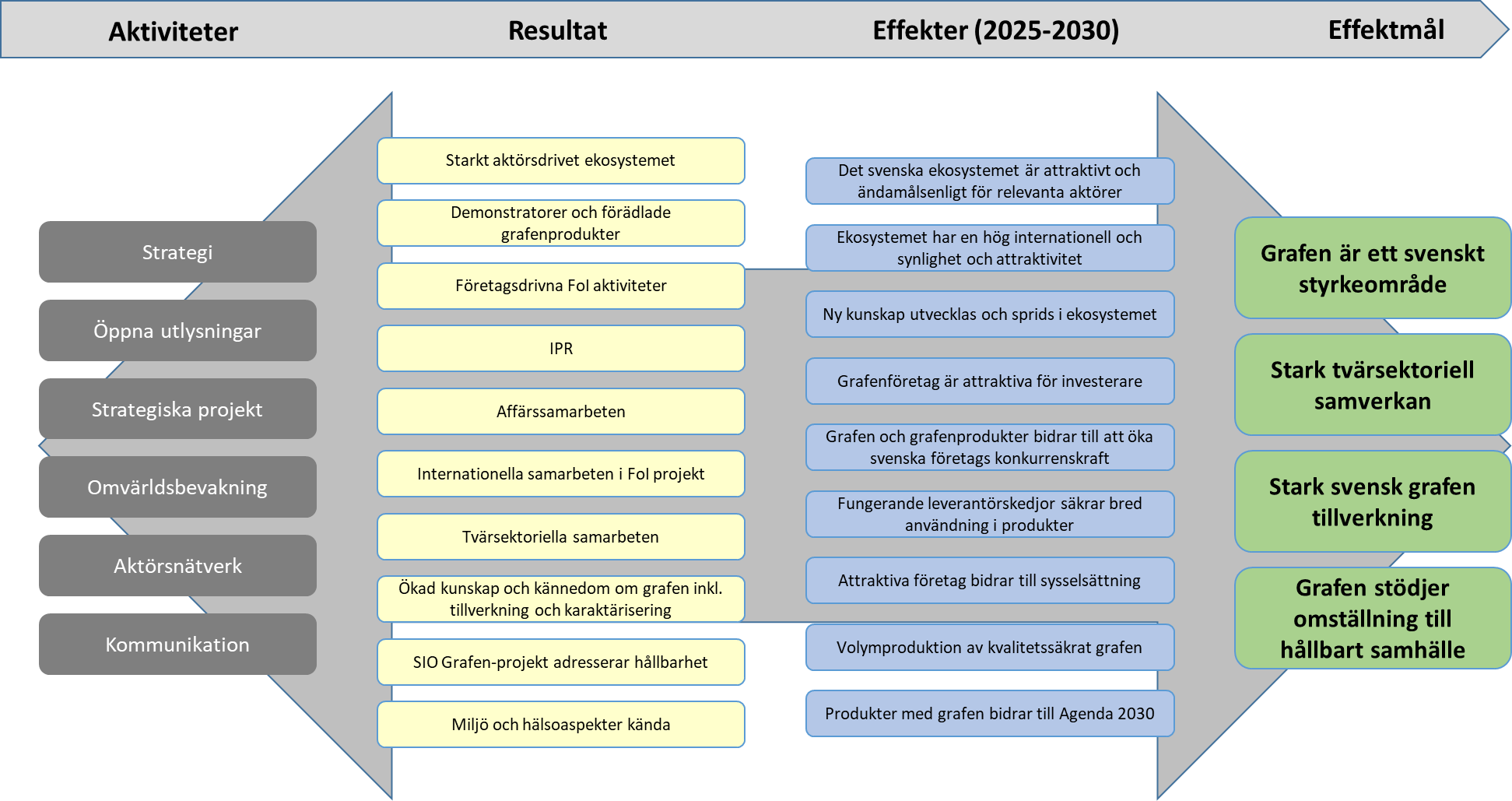 Sökt belopp från Vinnova:<xxx.xxx kr>Sökande organisation:<organisation>Projektledare:<namn, e-postadress>Projektdeltagare:<organisation, namn, e-postadress> 
Ange minst en person per organisation som deltar i projektetProjektperiod:<startdatum och slutdatum>Projektform:Strategiskt projektProjektpartBeskrivning av roll och kompetens i det strategiska projektetAndel av projektarbetet som förväntas utföras av kvinnor%Andel kvinnor av personer som arbetar i projektet %Andel kvinnor i beslutsfattande positioner i projektet (till exempel projektledare, arbetspaketledare eller styrgrupp)%Kommentera könsfördelning och fördelning av makt och inflytande i projektet mellan kvinnor och män. 
Om projektet inte är jämställt (40/60) i dagsläget motivera varför. Beskriv nedan era långsiktiga mål kopplat till jämställdhet och hur ni kommer arbeta för att nå närmare denna målbild.Kommentera könsfördelning och fördelning av makt och inflytande i projektet mellan kvinnor och män. 
Om projektet inte är jämställt (40/60) i dagsläget motivera varför. Beskriv nedan era långsiktiga mål kopplat till jämställdhet och hur ni kommer arbeta för att nå närmare denna målbild.Kommentera könsfördelning och fördelning av makt och inflytande i projektet mellan kvinnor och män. 
Om projektet inte är jämställt (40/60) i dagsläget motivera varför. Beskriv nedan era långsiktiga mål kopplat till jämställdhet och hur ni kommer arbeta för att nå närmare denna målbild.Kommentera i denna rutaKommentera i denna rutaKommentera i denna rutaArbetspaket nr X<Namn på arbetspaket (AP)>AP-ledare:Person, organisationÖvriga deltagare: Organisation X, organisation Y …Start och slut:MMÅÅ - MMÅÅBudget:Total budget för arbetspaketet.Specificera och motivera eventuella utrustnings- och konsultkostnader.Mål:Varför genomförs arbetspaketetBeskrivning av 
innehåll:Vilka delmoment som ingår i arbetspaketet och vem som utför delmomenten.Leveranser:Vad finns när arbetspaketet är slut.Part 1Part 2…Part XKostnad APAP1AP2…APxKostnad PartRiskSannolikhet (1-5)Konsekvens (1-5)Hantering